ΘΕΜΑ:  «Τοποθέτηση – Διάθεση Εκπαιδευτικού»Ο Αναπληρωτής  Διευθυντής της Δ/νσης Δ/θμιας Εκπ/σης Καστοριάς	Έχοντας υπόψη:Τις διατάξεις του άρθρου 16, περ. Γ΄, παρ.1 του Ν.1566/85 (ΦΕΚ 167/τ.Α΄). Το άρθρο 15 του Π.Δ. 50/96, όπως τροποποιήθηκε και ισχύει με το άρθρο 13 του Π.Δ. 100/97 για τις τοποθετήσεις Εκπαιδευτικών.Την αριθ. Φ353.1/324/105657/Δ1 (Φ1340/τ.Β΄/16-10-2002) Υ.Α. του ΥΠΕΠΘ «Καθορισμός των ειδικότερων καθηκόντων… διδασκόντων»Την αριθ. 137201/ΓΔ5/25-8-2016 εγκύκλιο του ΥΠ.Π.Ε.Θ. «Τροποποίηση της υπ. … προς τοποθέτηση εκπαιδευτικών σε σχολικές μονάδες»Τις διατάξεις του Ν. 4152/2013 (ΦΕΚ 107/τ.Α΄/9-5-2013) «Υπολογισμός του εβδομαδιαίου ωραρίου των εκπαιδευτικών» Την αριθ. 76099/Δ2/11-5-2018 Υ.Α. του ΥΠ.Π.Ε.Θ. «Αναθέσεις μαθημάτων Γυμνασίου και Γενικού Λυκείου» και την αριθ. Φ22/75401/Δ4/10-5-2018 Υ.Α. του ΥΠ.Π.Ε.Θ. «Αναθέσεις μαθημάτων Επαγγελματικού Λυκείου».Την αρίθ. πρωτ. 6706/6-9-2018 απόφαση του Περιφ/κού Δ/ντή Π.Δ.Ε. Δυτ. Μακεδονίας με θέμα: «Ορισμός Αναπληρωτή Διευθυντή Εκπαίδευσης της Διεύθυνσης Δευτεροβάθμιας Καστοριάς».Τη συμπλήρωση του υποχρεωτικού διδακτικού ωραρίου των εκπαιδευτικών, που υπηρετούν στις σχολικές μονάδες της περιφερείας μας.Την εύρυθμη λειτουργία των σχολικών μονάδων της περιφερείας μας.Την αριθ. 8η/13-5-2019 Πράξη του ΠΥΣΔΕ Καστοριάς.αποφασίζουμεΑ) Αποσπούμε για τις ανάγκες της υπηρεσίας τον εκπαιδευτικό Θεμελή Θεόδωρο, από το 3ο ΓΕΛ Καστοριάς, στο 2ο Γυμνάσιο Άργους Ορεστικού. Β) Διαθέτουμε για τη συμπλήρωση του υποχρεωτικού του ωραρίου στα σχολεία της Β΄/θμιας εκπαίδευσης που αναγράφονται δίπλα στο ονοματεπώνυμο του, τον παρακάτω εκπαιδευτικό ως εξής:Θεμελή Θεόδωρο, κλάδου ΠΕ86, του 2ου Γυμνασίου Άργους Ορεστικού, με υποχρεωτικό ωράριο 20 ώρες για 4 ώρες στο Γυμνάσιο Μανιάκων, συμπλήρωση υποχρεωτικού ωραρίου.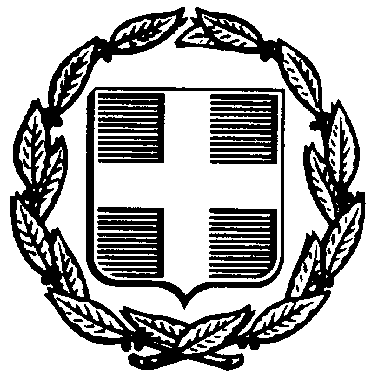 ΕΛΛΗΝΙΚΗ ΔΗΜΟΚΡΑΤΙΑ--------------ΥΠΟΥΡΓΕΙΟ ΠΑΙΔΕΙΑΣ,ΕΡΕΥΝΑΣ & ΘΡΗΣΚΕΥΜΑΤΩΝ-------------ΠΕΡ/ΚΗ Δ/ΝΣΗ Π.Ε. & Δ.Ε.  ΕΚΠ/ΣΗΣΔΥΤ. ΜΑΚΕΔΟΝΙΑΣΔ/ΝΣΗ Δ/ΘΜΙΑΣ ΕΚΠ/ΣΗΣΝ. ΚΑΣΤΟΡΙΑΣΤμήμα Γ΄ ΠροσωπικούΚαστοριά,  14-5-2019Αριθ. Πρωτ.: Φ.11.2/2848Ταχ. Δ/νση	: Καραολή 10, Τ.Κ. 521 00Πληροφορίες	: Π. ΠαρνάβαςΤηλέφωνο	: 2467055217Fax         		: 2467055210E-mail      	: mail@dide.kas.sch.gr  - Α Π Ο Φ Α Σ Η - ΚΟΙΝΟΠΟΙΗΣΗ:1. Περιφερειακή Δ/νση    Α΄/θμιας &Β΄/θμιας  Εκπ/σης   Δυτικής Μακεδονίας.2. Σχολικές Μονάδες της περιφερείας μας.Ο Αναπληρωτής  Διευθυντής της Δ.Δ.Ε. ΚαστοριάςΣπίγγος ΓεράσιμοςΠροϊστάμενος Τμήματος Εκπ/κών Θεμάτων